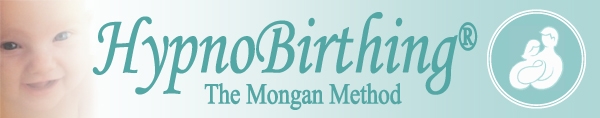 BOOKING FORMHypnoBirthing™ Practitioner CertificationVenueHotel Campanile Manchester55 Ordsall LaneRegent RoadSalfordManchesterM5 4RSDatesThursday 13th November - Sunday 16th October 20169am – 5:30pmInstructorSam RoseFee: £795 (4-day) or £550 (Practitioner Certification only) per person. This includes all course materials and tea/coffee.BOOKING INFORMATIONFees are payable in advance. If for any reason, you have to cancel an agreed booking, please notify us in writing and the cancellation fee will apply appropriate.*I wish to book___place(s) on 4 day HypnoBirthing Practitioner Certification Course (Introduction to Hypnosis for Childbirth) at £795.I wish to book___place(s) on 4 day HypnoBirthing Practitioner Certification Course (Introduction to Birthing Basics) at £795.I wish to book___place(s) on 2 ½ day HypnoBirthing Practitioner Certification Course Workshop ONLY (Hypnotherapist & Birth Professional) at £550.I wish to book___place (s) for the pre-course 1 ½ day Introduction to Birthing Basic course at £350. I am attending as a BBack____ at.£20.METHOD OF PAYMENT:I enclose a cheque for £_____ Payable to: Sam RosePayPal for the amount £_____Paid via website www.earth-mother-sanctuary.comBank Transfer for the amount £_____Clinical Background (Please give details & dates of training and/or births):Hypnotherapist __________________________________________________________________Birth Professional________________________________________________________________HypnoBirthing Mum_____________________________________________________________Delegate’s Details:Name______________________________________________________Address__________________________________________________________________________________________________________________________________________________________________________________________________________________________________Telephone _____________________Mobile_________________________Email______________________________________________________Website__________________________________________________________________________I have read and agree to Refund Policy below:Name:.................................................................................Signed: ...............................................................................Date:...................................................................................Return your completed BOOKING FORM by post or attached to email to:Sam Rose, The Beeches, Manningford Abbots, Pewsey, Wiltshire, England,SN9 5PB.Tel: 01672 564056 Email: earthmothersanctuary@hotmail.comWeb: www.earthmothersanctuary.com*The following refund policy applies, regardless of the reason for cancellation.If you cancel more than 8 weeks before the course starts=refund of course fee minus an administration/cancellation fee as listed below:Cancellations between 8 weeks and 6 weeks before the course starts=75% refund of total paidCancellations between 6 weeks and 4 weeks before the course starts=50% refund of total paidCancellations between 4 weeks and 2 weeks before the course starts=25% refund of total paidCancellations with less than 2 week before the course starts, or no shows= no refundCancellation feesAs listed above, if you cancel with more than 8 weeks before the course starts, you will receive a refund of your course fee.  However, we do incur payment processing charges and administrative costs, so the following amount will be deducted from your refund, depending on what you originally booked:Practitioner training courses £502-day (Thu - Fri) Introduction to Birthing Basics stand-alone/top up £30Be-backs (Sat - Sun )£15I reserve the right to cancel the Course due to unforeseen circumstances.  Those committed to the Course at the point of cancellation would be offered two alternatives: to be refunded in full, or to train instead in the UK on one of my scheduled courses.  Practitioner Courses continue to be held regularly in the UK. Details are available at this hyperlink[www.hynobirthing-uk.com].